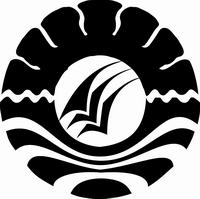 PENINGKATAN KEMAMPUAN MEMBACA PERMULAAN MELALUI KOTAK ALFABET PADA MURIDTUNAGRAHITA  RINGAN KELAS DASARII SLB-C YPPLB 2 MAKASSARSKRIPSIDiajukan Untuk Memenuhi Sebagian Persyaratan Guna Memperoleh Gelar Sarjana Pendidikan (S.Pd.) Pada Program Pendidikan Luar Biasa Strata Satu Fakultas Ilmu Pendidikan Universitas Negeri MakassarOleh:MASHUD NIM. 084504026JURUSAN PENDIDIKAN LUAR BIASAFAKULTAS ILMU PENDIDIKANUNIVERSITAS NEGERI MAKASSAR2015KEMENTERIAN PENDIDIKAN KEBUDAYAAN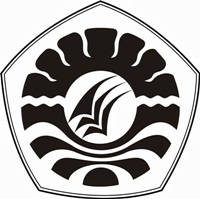      UNIVERSITAS NEGERI MAKASSAR     FAKULTAS ILMU PENDIDIKAN     JURUSAN PENDIDIKAN LUAR BIASA     Alamat: Kampus UNM Tidung Jl. Tamalate I Makassar Telp. (0411) 884457, Fax. 883076 Laman: www.unm.ac.id PERSETUJUAN PEMBIMBINGSkripsi dengan judul ”Peningkatan Kemampuan Membaca Permulaan Melalui Kotak Alfabet Pada Murid Tunagrahita Ringan Kelas Dasar II SLB - C YPPLB 2 Makassar”.Atas nama : 	Nama		: Mashud 	NIM		: 084504026	Jurusan	: Pendidikan Luar Biasa	Fakultas	: Ilmu PendidikanSetelah diperiksa, diteliti, dan dilakukan perbaikan, maka layak untuk di ajukan dalam seminar hasil. Makassar,    Januari 2015Pembimbing I, 	Pembimbing II,Dra. Tatiana Meidina, M. Si.	Drs.H. Agus Marsidi, M. SiNIP. 19630323 198903 2 003	NIP. 19570704 198503 1 006Disahkan :Ketua Jurusan PLB FIP UNM,Dr. Bastiana, M. Si.NIP. 19670909 199303 2 002PERNYATAAN KEASLIAN SKRIPSIYang bertanda tangan di bawah ini, menerangkan bahwa:Nama	: 	MashudNIM	: 	084 504 026Fakultas	: 	Ilmu PendidikanJurusan	: 	Pendidikan Luar BiasaJudul Skripsi	: 	Peningkatan Kemampuan Membaca Permulaan Melalui Kotak Alfabet Pada Murid Tunagrahita Ringan Kelas Dasar II SLB - C YPPLB 2 Makassar.Menyatakan dengan sebenarnya bahwa skripsi yang saya tulis ini benar merupakan hasil karya saya sendiri dan bukan merupakan pengambilalihan tulisan atau pikiran yang saya akui sebagai hasil tulisan atau pikiran sendiri.Apabila di kemudian hari terbukti bahwa skripsi ini hasil jiplakan atau mengandung unsur plagiat, maka saya bersedia menerima sanksi atas perbuatan tersebut sesuai ketentuan yang berlaku.   Makassar,  Januari 2015Yang membuat pernyataan,Mashud/084504026MOTTO DAN PERUNTUKANTerus bersyukur meskipun sebenarnya punya banyak alasan untuk mengeluh dan mempersalahkan keadaan merupakan kunci keberhasilan dan kebahagiaanKuperuntukkan karya sederhana ini,Allah SWT yang memberikan Keagungan dan Kebesaran dalam Setiap detik waktu yang kugunakan dalam hidup ini,Kepada Orangtuaku yang tak letih dalam Menghaturkan Do’a untuk Keberhasilan Putranya, Serta Saudara-Saudaraku, Sahabat, dan Orang-Orang yang telah Bersedia Menjadi Tongkat dalam Ku Bertumpuh.Terima Kasih,ABSTRAKMashud, 2014. Peningkatan kemampuan membaca permulaan melalui kotak alfabet pada murid Tunagrahita  ringan Kelas dasar II SLB-C YPPLB 2 makassar. Dibimbing oleh Dra. Tatiana Medina. M. Si. Dan Drs. H. Agus Marsidi. M. Si. Jurusan Pendidikan Luar Biasa, Fakultas Ilmu Pendidikan, Universitas Negeri Makassar.Permasalahan pokok dalam penulisan skripsi ini adalah kemampuan membaca murid  tunagrahita ringan yang masih rendah. Adapun rumusan masalah dalam penelitian ini adalah ”1) Bagaimanakah kemampuan murid tunagrahita ringan sebelum penggunaan media kotak alfabet?, 2) Bagaimanakah kemampuan murid tunagrahita ringan setelah penggunaan media kotak alfabet? dan 3) Apakah ada peningkatan kemampuan membaca  melalui penggunaan media kotak alfabet?”. Tujuan dalam penelitian ini adalah ”1) Untuk mengetahui kemampuan membaca murid tunagrahita ringan sebelum penggunaan media kotak alfabet, 2) Untuk mengetahui kemampuan membaca murid tunagrahita ringan setelah penggunaan media kotak alfabet dan 3) Untuk mengetahui kemampuan membaca murid tunagrahita ringan, melalui penggunaan media kotak alfabet.” Penelitian ini menggunakan pendekatan kuantitatif dengan jenis penelitian deskriptif yang bersifat menggambarkan mengenai kemampuan membaca murid yang analisisnya menggunakan analisis statistik. Subjek penelitian ini adalah murid tunagrahita ringan kelas II di SLB C YPPLB 2 Makassar yang berjumlah 3 orang. Teknik pengumpulan data dalam penelitian ini adalah tes perbuatan yakni membaca huruf, suku kata dan kata. Data yang diperoleh diolah secara deskriptif kuantitatif untuk memberikan gambaran kemampuan mambaca murid tersebut. Dengan demikian hasil penelitian ini dapat disimpulkan bahwa ”1) Kemampuan membaca murid tunagrahita ringan sebelum menggunakan media kotak alfabet  menunjukkan kategori sedang, 2) Kemampuan membaca murid tunagrahita ringan setelah menggunakan media kotak alfabet menunjukkan kategori mampu dan 3) Ada peningkatan kemampuan membaca pada murid tunagrahita ringan dari kategori sedang menjadi sangat mampu.”PRAKATASegala puji dan syukur penulis ucapkan ke hadirat Allah SWT pencipta alam semesta atas limpahan rahmat, karunia dan kekuatan yang dianugrahkan kepada penulis. Setiap nikmat waktu, pikiran dan tenaga yang tiada terukur yang diberikan sehingga skripsi ini dapat diselesaikan walaupung molor dari waktu yang telah di targetkan sebelumnya karena sesuatu dan lain hal. Shalawat dan Salam semoga senantiasa tercurah kepada junjungan dan tauladan kita,  baginda Muhammad Rasulullah SAW.Sebagai seorang hamba yang berkemampuan terbatas dan lepas dari dosa, tidak sedikit kendala yang dialami oleh penulis dalam penyusunan skripsi ini. Berkat pertolongan dari-Nya dan bantuan berbagai pihak secara langsung maupun tidak langsung sehingga kendala tersebut dapat diatasi. Olehnya dalam kesempatan ini, penulis mengucapkan terima kasih yang sebesar-besarnya kepada Ayahanda Muhammad Amir dan Ibunda bondeng atas segala do’a, cinta, kasih sayang, didikan, kepercayaan dan pengorbanan ayahanda dan ibunda untuk Ananda. Penghormatan dan penghargaan setinggi-tingginya juga kepada Dra. Tatiana Medina, M. Si. selaku Pembimbing I dan Drs. H. Agus Marsidi, M. Si. selaku pembimbing II, serta para pemimpin Jurusan Pendidikan Luar Biasa, Dr. Bastiana. M. Si., Dra. Tatiana Meidina, M. Si., dan Drs. Mufa’adi, M. Si. masing-masing selaku Ketua, Sekretaris dan Kepala Laboratorium Jurusan Pendidikan Luar Biasa. Semoga Allah SWT melimpahkan Rahmat dan Hidayah-Nya sepanjang hidupnya. Ucapan terima kasih juga penulis berikan kepada:Prof. Dr. H. Arismunandar, M. Pd. selaku Rektor Universitas Negeri Makassar yang telah memberikan kesempatan kepada penulis untuk menuntut ilmu di Universitas Negeri Makassar.Prof. Dr. H. Ismail Tolla, M. Pd. selaku Dekan FIP UNM yang telah memberikan kesempatan kepada penulis untuk menempuh pendidikan di Fakultas Ilmu Pendidikan yang dipimpinnya.  Drs. Ali Latif Amri, M. Pd., Drs. Andi Mappincara, M. Pd.,  Drs. Muh. Faisal, M. Pd., masing-masing selaku Pembantu Dekan I, II, dan III Fakultas Ilmu Pendidikan yang telah memberikan layanan Akademik, Administrasi dan Kemahasiswaan selama penulis menjadi Mahasiswa Fakultas Ilmu Pendidikan.Dosen Jurusan Pendidikan Luar Biasa, Fakultas Ilmu Pendidikan pada umumnya, yang dengan sabar membimbing penulis selama menyelesaikan studi di Universitas Negeri Makassar.Kanda Awayundu Said, S. Pd. selaku Tenaga Administrasi Jurusan Pendidikan Luar Biasa Fakultas Ilmu Pendidikan Universitas Negeri Makassar yang telah memberikan motivasi dan pelayanan administrasi selama menjadi mahasiswa sampai penyelesaian studi. Drs. Tanwir selaku Kepala Sekolah SLB C YPPLB 2 Makassar yang telah memberikan izin dan menerima penulis untuk melakukan penelitian di sekolah tersebut. Haliyah, S. Pd. selaku Wali Kelas II/C yang telah bersedia membimbing dan mengarahkan penulis selama penelitian.Keluarga besar H. Muhammad Mushawwir dan Hj. Sukmawaty, S. Pd. atas segala do’a, didikan selama ini terkhusus kepeda Muhammad Sidieq S.Pd, yang telah banyak membantu dalam penyusunan skripsi ini.  Keluarga besar . Idris Dg.rowa dan Defia Andriana Siama S. Pd., selalu memberikan masukan dan semagat untuk menylesaikan tulisan ini.Sejawat di angkatan 2008 yang memberikan setumpuk bantuan dan segudang senyuman untuk penulis di tengah-tengah penatnya pikiran saat menyelesaikan karya ini. Terima kasih telah menemani penulis dengan menjadi sahabat terbaik.Keluarga Besar Pendidikan Luar Biasa, Para Demisioner dan Pengurus HMJ PLB FIP UNM, terima kasih atas segala bentuk dukungan dan partisipasi.Akhirnya kepada semua pihak yang telah membantu dan tidak sempat disebut namanya, penulis mengucapkan banyak terima kasih. Semoga segala bantuan, dukungan, dan kerjasamanya dapat menjadi amal ibadah di sisi-Nya. AminWassalamu Alaikum Warahmatullahi Wabarakatuh.Makassar, Januari 2015PenulisDAFTAR ISIHALAMAN JUDUL..................................................................................................iPERSETUJUAN PEMBIMBING.............................................................................iiPERNYATAAN KEASLIAN SKRIPSI	iiiMOTTO DAN PERUNTUKAN	ivABSTRAK 	viPRAKATA 	viiDAFTAR ISI	xDAFTAR GAMBAR	xiiDAFTAR TABEL	xiiiDAFTAR DIAGRAM BATANG	xivDAFTAR LAMPIRAN	xvBAB I PENDAHULUAN	1Latar Belakang 	1Rumusan Masalah	4Tujuan Penelitian	4Manfaat Penelitian	5BAB II KAJIAN PUSTAKA, KERANGKA PIKIR DAN   PERTANYAAN PENELITIAN	7Kajian Pustaka	7Kerangka Pikir	31Pertanyaan Penelitian	34BAB III METODE PENELITIAN	34Pendekatan dan Jenis  Penelitian	Variabel dan Definisi Operasional	34Subyek Penelitian	35Teknik Pengumpulan Data	36Teknik Analisis Data	38BAB IV HASIL PENELITIAN DAN PEMBAHASAN	39Hasil Penelitian	39Pembahasan	57BAB V KESIMPULAN DAN SARAN	62Kesimpulan	62Saran	63DAFTAR PUSTAKA	65LAMPIRAN-LAMPIRANRIWAYAT PENULISDAFTAR GAMBARNo. Gambar	Judul	Halaman 2.1.		Media kotak alfabet...........	................................17 2.2		Skema Kerangka Pikir	.......................................40DAFTAR TABELNo. Tabel	Judul	Halaman3.1.	Data Murid Tunagrahita Ringan Kelas Dasar II di SLB C YPPLB 2 Makassar.	................................................................................443.2.	Format Penilaian Kemampuan Membaca.	..............................................453.3.	Pengkategorian Nilai Hasil Tes...............................................................464.1.	Skor Tes Awal Pada Murid Tunagrahita Ringan Kelas Dasar II di SLB  C YPPLB 2 Makassar Sebelum Menggunakan media Kotak Alfabet.	......................................................494.2. 	Data Nilai Tes Awal Pada Murid Tunagrahita Ringan Kelas Dasar II di SLB C YPPLB 2 Makassar Sebelum Menggunakan Media Kotak Alfabet.	........................................................544.3.	Skor Tes Kemampuan Membaca Pada Murid Tunagrahita ringan Kelas Dasar II Di SLB C YPPLB 2 Makassar Setelah Menggunakan Media Kotak Alfabet.	..........................................564.4.	Data Nilai Tes Awal Pada Murid Tunagrahita Ringan Kelas Dasar II di SLB C YPPLB 2 Makassar Setelah Menggunakan Media Kotak Alfabet.	.......................................................604.5.	Rekapitulasi Data Kemampuan Membaca Subyek YN Sebelum dan Setelah Menggunaan Media Kotak Alfabet.	........................61		4.6.	Rekapitulasi Data Kemampuan Membaca Subyek FRD Sebelum dan Setelah Menggunaan Media Kotak Alfabet.	......................624.7.	Rekapitulasi Data Kemampuan Membaca Subyek HN Sebelum dan Setelah Menggunaan Media Kotak Alfabet.	......................634.8.	Data Peningkatan Kemampuan Membaca Pada Murid Tunagrahita ringan Kelas Dasar II di SLB C YPPLB 2 Makassar Sebelum dan Setelah Menggunakan Media Kotak Alfabet.	...................................................................................................64DAFTAR DIAGRAM BATANGNo. Gambar Judul Halaman4.1 	Visualisasi Kemampuan Membaca Pada Murid Tunagrahita ringan Kelas Dasar II Di SLB C YPPLB 2 Makassar Sebelum Menggunakan Media Kotak Alfabet.	...........................................................................................554.2	Visualisasi Kemampuan Membaca Pada Murid Tunagrahita ringan Kelas Dasar II di SLB C YPPLB 2 Makassar setelah menggunakan Media kotak alfabet 	................614.3	Visualisasi Perbandingan Kemampuan Membaca Pada Murid Tunagrahita ringan Kelas Dasar II di SLB C YPPLB 2 Makassar Sebelum dan Setelah Menggunakan Media kotak alfabet.	.............................................65DAFTAR LAMPIRAN Nomor  					Judul  				HalamanKurikulum Bhs.Indonesia Kelas II Semester I.................................	75Kisi-Kisi Instrumen Penelitian...........................................................	76Instrumen Tes Kemampuan Membaca..............................................	77Data Hasil Kemampuan Membaca Permulaan Murid Tunagrahita ringan Kelas Dasar II di SLB – C YPPLB 2 Makassar Sebelum dan Sesudah Penggunaan Media Kotak Alfabet.......................................	74Data Hasil Penelitian………………………………………………..	81Visualisasi Hasil Pretest dan Posttest Kemampuan Membaca Murid Tunagrahita ringan Sebelum dan Setelah Penggunaan Media kotak alfabet.........................................................................	83Rencana Pelaksanaan Pembelajaran (RPP)………………………...	84Dokumentasi Pelaksanaan Penelitian………………………………	126Surat Pengajuan Judul………………………………………………	132Surat Penunjukan Pembimbing Skripsi…………………………….	133Surat Permohonan Izin Melakukan Penelitian...................................	134Surat Izin/Rekomendasi Penelitian....................................................	135Surat Keterangan Penelitian...............................................................	136